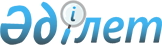 О внесении изменений и дополнений в постановление Правительства Республики Казахстан от 6 февраля 2004 года N 145Постановление Правительства Республики Казахстан от 30 июня 2006 года N 606

      В целях дальнейшей реструктуризации железнодорожного транспорта Правительство Республики Казахстан  ПОСТАНОВЛЯЕТ: 

 

      1. Внести в  постановление  Правительства Республики Казахстан от 6 февраля 2004 года N 145 "Об утверждении Программы реструктуризации железнодорожного транспорта Республики Казахстан на 2004-2006 годы" (САПП Республики Казахстан, 2004 г., N 6, ст. 84) следующие изменения и дополнения: 

      в  Программе  реструктуризации железнодорожного транспорта Республики Казахстан на 2004-2006 годы, утвержденной указанным постановлением: 

      в  разделе  5. "Основные направления и механизм реализации Программы": 

      в подразделе 5.1. "Реструктуризация обеспечивающей деятельности": 

      в абзаце втором слова "до второго полугодия 2005 года" исключить; 

      в абзаце седьмом слова ", будут переданы в созданное акционерное общество "Теміржолэнерго" заменить словами "до конца 2006 года будут переданы местным исполнительным органам вместе с оборотными средствами на текущий год"; 

      в абзаце восьмом слова "и "Теміржолэнерго" исключить; 

      абзац девятый изложить в следующей редакции: 

      "До конца 2006 года объекты водоснабжения и теплоснабжения акционерных обществ "Теміржолсу" и "Теміржолжылу" будут переданы местным исполнительным органам вместе с оборотными средствами на текущий год.";       в  подразделе  5.2. "Реструктуризация основной деятельности": 

      в абзаце четвертом слова ", включая услуги по предоставлению подъездных путей, использующихся несколькими грузоотправителями. Для этого АО "НК "ҚТЖ" будет приобретать все подъездные пути, использующиеся несколькими грузоотправителями и находящиеся в собственности акционерного общества "Центр транспортного сервиса" исключить; 

      дополнить абзацем пятым следующего содержания: 

      "АО "Центр транспортного сервиса" будет осуществлять функции оператора подъездных путей, оказывая на равных условиях услуги по предоставлению подъездных путей, использующихся несколькими грузоотправителями. Для этого АО "Центр транспортного сервиса" будут переданы подъездные пути, не относящиеся к основной деятельности магистральной железнодорожной сети, находящиеся на балансе филиала АО "НК "ҚТЖ" - "Дирекция магистральной сети"; 

      в абзаце пятом слова "данному потребителю" исключить; 

      абзац шестой исключить; 

      абзац тринадцатый исключить; 

      абзац четырнадцатый изложить в следующей редакции: 

      "100 %   пакета акций АО "Казтранссервис" будет сохранено в уставном капитале АО "НК "ҚТЖ" для развития контейнерных перевозок железнодорожного транспорта, мультимодальных перевозок во внутреннем и транзитном сообщениях. При этом в 2006 году АО "Казтранссервис" принимает от АО "Казжелдортранс" весь инвентарный парк фитинговых платформ"; 

      в абзаце пятнадцатом: 

      первое предложение изложить в следующей редакции: "12,69 % пакета акций АО "Каскортранссервис", принадлежащих АО "Казтранссервис" будут переданы в собственность АО "НК "ҚТЖ"."; 

      цифры "2005" заменить цифрами: "2006"; 

      слово "первом" заменить словом "третьем"; 

      абзац шестнадцатый изложить в новой редакции:        "Структура железнодорожной отрасли после формирования рыночного сектора                                                                                ";       в  подразделе  5.3.1. "Реструктуризация обеспечивающей и сервисной деятельности пассажирских перевозок": 

      первое предложение абзаца восьмого изложить в следующей редакции: 

      "АО "Вокзалсервис" до конца 2006 года будет осуществлять передачу вокзалов 1, 2, 3, 4 и 5 классов местным исполнительным органам. При этом перроны и платформы не подлежат передаче."; 

      абзац девятый дополнить предложением следующего содержания: 

      "При этом имущество вокзалов должно содержаться в надлежащем состоянии, с учетом сохранения целевого назначения и технологического процесса для удовлетворения потребности пассажиров и перевозчиков.";       в  подразделе  5.3.2. "Реструктуризация основной деятельности пассажирских перевозок": 

      в абзаце шестом: 

      второе предложение исключить; 

      третье и четвертое предложения изложить в следующей редакции: 

      "В 2006 году 100 % доли участия товарищества, принадлежащего АО "Пассажирские перевозки" будут реализованы на торгах в соответствии с действующим законодательством, организация которых будет осуществлена АО "НК "ҚТЖ" с участием Комитета государственного имущества и приватизации Министерства финансов и других заинтересованных государственных органов."; 

      в абзаце седьмом: 

      в первом предложении слова "в 3 квартале 2005 года" заменить словами "во втором квартале 2006 года"; 

      во втором предложении слова "В 2005 году" заменить словами "В 2006 году"; 

      во втором предложении абзаца девятого слова "В 2005 году" заменить словами "В 2006 году";       в  разделе  8. "План мероприятий по реализации Программы реструктуризации железнодорожного транспорта Республики Казахстан на 2004-2006 годы": 

      строки, порядковые номера 8, 12, 12-1, 17, 18 исключить; 

      в графе "Мероприятия": 

      в строке, порядковый номер 9, слова "АО "Теміржолэнерго"" заменить словами "объектов энергоснабжения"; 

      в строке, порядковые номера 13, 23, аббревиатуру "ОАО" заменить аббревиатурой "АО"; 

      в строке, порядковый номер 32-1, слова "АО "Жолсерік - Алматы" исключить; 

      в строке, порядковый номер 32-2, слова "пакета акций АО "Жолсерік - Алматы" заменить словами "доли участия в ТОО "Компания ЖолаушыларТранс"; 

      в графе "Ответственные за исполнение (реализацию)": 

      в строке, порядковый номер 9, слова "АО "Теміржолэнерго" исключить; 

      в строках, порядковые номера 13, 24, 26, 31, аббревиатуру "ОАО" заменить аббревиатурой "АО"; 

      графу "Срок исполнения (реализации)": 

      строку, порядковый номер 24-1, изложить в следующей редакции: "2-й квартал 2006 года"; 

      в строках, порядковые номера 5, 6, 9, 9-1, 9-2, 9-4, 10, 10-1, 13, 19, 23, 25-2, 26, 32, 32-1 изложить в следующей редакции: "3 квартал 2006 года"; 

      дополнить строкой, порядковый номер 13-1 следующего содержания: 

"13-1  Передача в АО    Акт        АО "НК    3      Не        Собст- 

       "Центр транс-    приема-    "ҚТЖ",  квартал  требует   венные 

       портного сер-    передачи   АО       2006    финанси-  средства 

       виса" подъезд-              "ЦТС"    года    рования 

       ных путей, не                                из госу- 

       относящихся к                                дарст- 

       основной дея-                                венного 

       тельности,                                   бюджета 

       находящихся на 

       балансе АО 

       "НК "ҚТЖ"                                                      ".       2. Настоящее постановление вводится в действие со дня подписания.       Премьер-Министр 

      Республики Казахстан 
					© 2012. РГП на ПХВ «Институт законодательства и правовой информации Республики Казахстан» Министерства юстиции Республики Казахстан
				Министерство транспорта и коммуникаций 

Республики Казахстан 
                          |                          | 

                          |                          | 

Конкурентный        АО "НК "ҚТЖ"                   АО "Пас-      Конкурентный 

    рынок       (естественная монополия)            сажирская         рынок 

                                                   лизинговая 

Частные      Дирекция       Дирекция               вагонная        АО и ТОО 

грузовые     магистраль-    перевозок              компания"      по ремонту 

перевозчики  ной сети      (оператор МЖС)                         локомотивов 

                                | 

                          ______|________                           ТОО по 

Частные       АО          |_ АО "Казжел- |  ТОО "Опе-               ремонту 

локомотивные  "Локомотив" |  дортранс"   |  ративно-                вагонов 

компании      (100 %)   __|  (100 %)     |  техноло-                

                          |              |  гический               АО и ТОО 

Частные       АО "Локо-   | АО "Каз-     |__центр                 по ремонту 

операторы     мотивный    | транс-       |  управле-             пассажирских 

вагонов и     сервисный __| сервис"      |  ния пас-               вагонов 

контейнеров   центр"      | (100 %)      |  сажир- 

              (100 %)     |              |  скими                 АО "Кеден- 

                          |              |  перевоз-             транссервис" 

                          |              |  ками"                  (100 %) 

                          |_ АО "Кас-    | 

АО            АО "Вое-    |  кортранс-   |  АО "Пас-                АО по 

"Транс-       низирован-  |  сервис"     |  сажир-               ремонту пути 

телеком"      ная желез-  |  (12,69 %)   |__ские пе- 

(74 %)        нодорож-  __|_             |  ревозки"                 ТОО 

              ная охрана" |  АО "Центр   |  (100 %)              "Лесозащита" 

              (100 %)     |  транс-      | 

                          |  портного    |  АО "Ба-                ТОО "ППС" 

ТОО                       |  сервиса     |  гажные пе- 

"Компания                 |  (100 %)     |  ревозки" 

Жолаушылар                |              |  (100 %) 

транс"        АО "Транс-  |  АО "Вокзал- | 

(частный      телеком"    |  сервис"     |__АО "Вагон- 

пассажирский  (26 %)    __|_ внеклассные |  сервис" 

перевозчик)                  вокзалы     |  (100 %) 

                             (Алматы - 1,| 

                             2, Астана,  |  АО "При- 

                             Актобе,     |__городные 

                             Караганды)     перевозки" 

                                            (100 %) 
Непрофильная сфера 
Услуги в вагонах   Вокзалы     Объекты         Объекты          Объекты 

   ресторанах      (1 - 5    водоснабжения  теплоснабжения   энергоснабжения 

                   классов) 
